Акция «Стань заметней на дороге»11 октября в МБОУ Висловская СОШ проведена акция безопасности «Пешеход, засветись в темноте!». Члены отряда ЮИД «Светофорик» рассказали обучающимся о необходимости ношения светоотражателей. Родителям обучающихся были вручены памятки «Стань заметней на дороге». 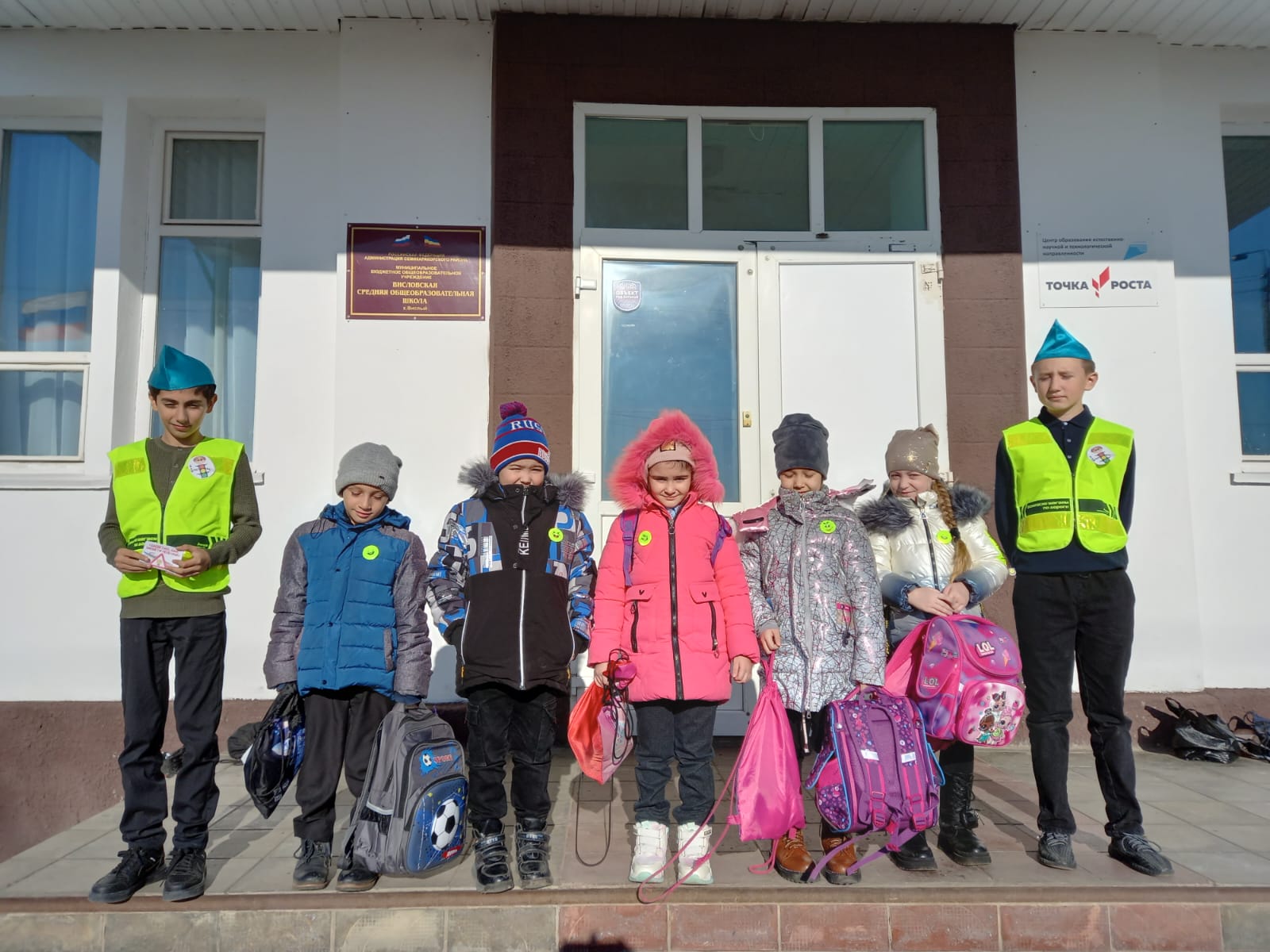 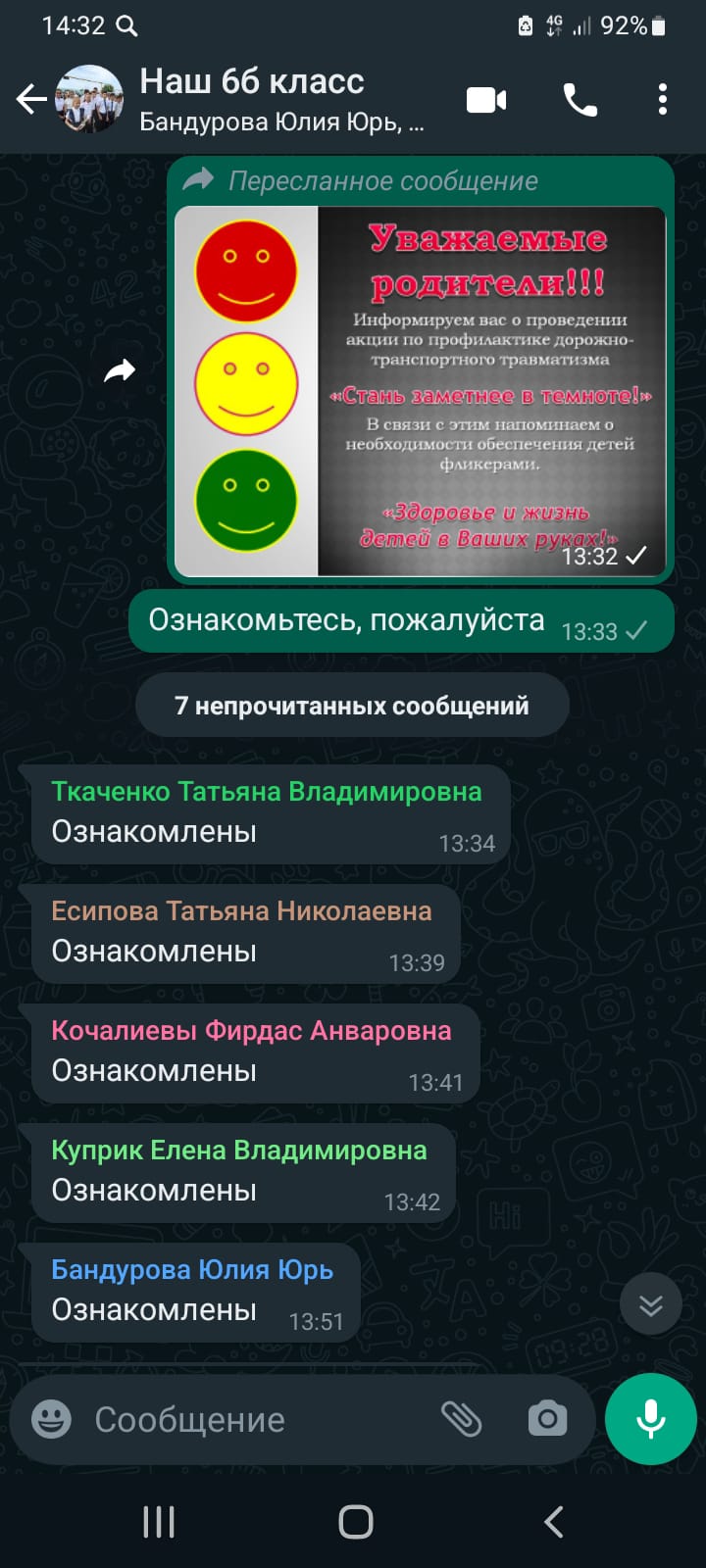 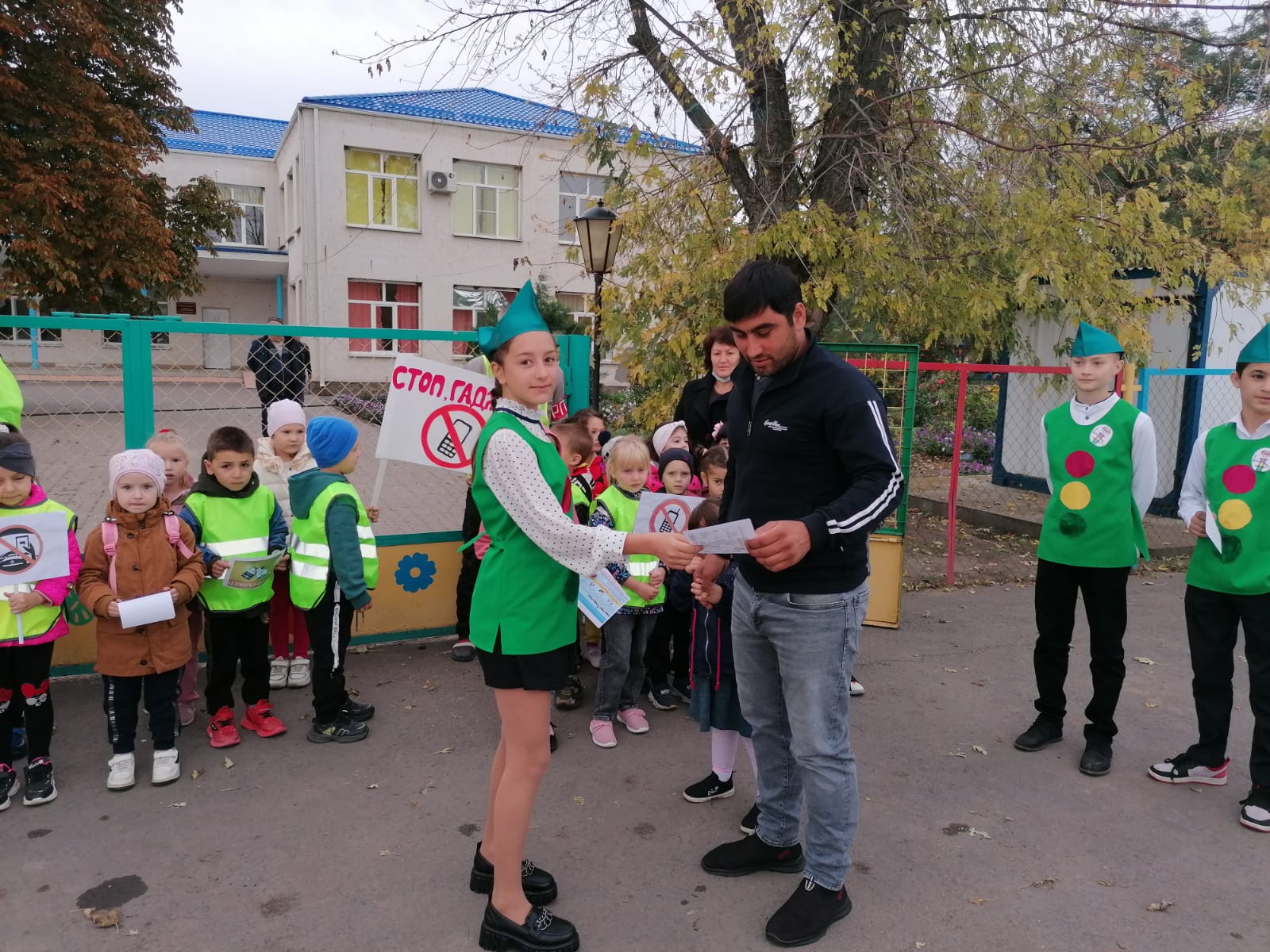 